高中历史必修一（人教版）第三单元综合测试第Ⅰ卷(选择题　共50分)一、选择题（本大题共25小题，每小题2分，共50分）1689年英《权利法案》颁布，逐步确立了资产阶级君主立宪制度。据此回答1～5题。1．1689年颁布《权利法案》的机构为(　　)A．英国国王　　 B．英国女王       C．英国议会     D．英国内阁2．1689年《权利法案》的颁布，标志着英国确立了君主立宪制的资产阶级专政。“君主立宪制”的含义是(　　)A．君主的权力受法律制约        B．宪法由君主负责制定C．君主按法律程序选举产生      D．君主向议会负责3．英国《权利法案》规定：“非经议会同意，国王不得停止法律的执行；不经议会同意，国王不得擅自征税。”这些表明(　　)A．国王失去了一切权力                   B．资产阶级议会政治确立C．英国成为制度完备的法制社会           D．建立起典型的资产阶级民主政治4．英国君主立宪制的形成标志着资产阶级和新贵族政权的确立，这主要是因为(　　)A．国王权力受到限制              B．议会权力大为增强C．法律具有了至高的地位          D．内阁制得以形成5．(2010•广州高一检测)“1689年以后的英国离民主还远得很，英国的新政治体制无非是寡头政治。”(《欧洲文化史》)它说明当时(　　)A．英国还没有建立民主政治           B．大部分英国人没有选举权C．资产阶级和新贵族还没有掌权       D．英国由封建贵族统治美国独立战争结束后，1787年公布了宪法，在美国确立了资产阶级共和制度。据此回答6～11题。6．(2010•太原联考)独立之后的美利坚合众国，在政权方面只设有国会，没有总统，没有最高法院，而国会本身也没有实际的执行权力。为改变这一状况，美国通过了1787年宪法。这部宪法(　　)A．规定总统由选民直接选举产生          B．强化了联邦的权力C．使得地方权力完全集中于中央          D．规定了人民的各项权利7．美国总统不具有(　　)A.对国会通过的法律实行否决权  B.行政权  C.立法权和司法权 D.统率军队的权力8．下列关于美国1787年宪法的叙述，错误的是(　　)A．确立了三权分立的共和体制             B．巩固了国家政权C．保留了奴隶制度和种族歧视             D．是美国当时最进步的法律文献9．美国1787年宪法规定美国为联邦制共和制政体，它开始确立于(　　)A．1787年          B．1783年     C．1789年           D．1790年10．(2010•南京模拟)林肯总统在某次内阁会议上就某个方案征询意见，结果出席会议的七名内阁成员都表示反对。但林肯在宣布结果时却说：“七票反对，一票赞成，反对无效，方案通过。”你认为林肯的做法是(　　)A．符合民主集中制原则           B．违反了权力制衡原则C．违背宪法，林肯反对无效       D．符合宪法对总统权限的规定11．20世纪60年代民权运动领袖马丁•路德•金在《我有一个梦想》的演讲中指出：“美国没有履行这项神圣的义务，不过给黑人开了张空头支票而已。”这是指(　　)A．美国允许奴隶制度存在          B．美国允许奴隶贸易C．美国对黑人的种族歧视          D．黑人无选举权在启蒙思想和英国、美国政治体制的影响下，资产阶级代议制在欧洲大陆发展迅速。据此回答12～16题。12．下列关于资产阶级代议制的叙述，不准确的是(　　)A．是一种间接民主的形式           B．议会在形式上代表民意行使国家权力C．议会具有至高无上的权力         D．议会拥有立法权13．下列关于法兰西共和国总统的叙述，不正确的是(　　)A．享有行政权                     B．不能连选连任，有任期限制C．是国家元首和军队最高统帅         D．在参议院赞同下可解散众议院14．法兰西第三共和国宪法规定立法权归于(　　)A．总统    B．参议院   C．众议院    D．参众两院组成的两院制议会15．1871年，德意志帝国建立，其皇帝上台受到哪些人拥护(　　)A．容克地主    B．普通市民     C．妇女群众     D．农民16．关于德意志帝国宰相的叙述，不正确的是(　　)A．由皇帝任命，主持帝国政府工作      B．普鲁士邦的宰相即帝国宰相C．与帝国皇帝平起平坐                D．宰相是内阁首脑，拥有绝对权力1832年英国议会改革进一步推动了资本主义国家制度的民主化进程。据此回答17～20题。17．宣扬“君权神授”的英国国王有(　　)①詹姆士一世 ②查理一世  ③查理二世   ④亨利二世A．①②     B．①③     C．②④     D．①④18．1832年英国议会改革触犯了哪些人的利益(　　)A．富有农民   B．城镇有产者    C．英国工商业资产阶级     D．大贵族19．1832年英国议会改革的重大意义突出表现在(　　)A．富有农民和城镇有产者获得选举权     B．新兴工业城市的代表席位增加C．大贵族控制的代表席位增加           D．大贵族控制的代表席位减少20．英联邦元首为(　　)A．英国国王     B．内阁首相    C．英国外交大臣      D．英国上院贵族西方资产阶级代议制度在各国表现出不同的特色。据此回答21～25题。21．下列元首或政府首脑中，对议会负责的是(　　)①英国首相   ②美国总统   ③法国总统   ④德意志帝国宰相A．①②      B．①③   C．②④   D．②③22．可以不经选举而被任命的议员有(　　)①英国上院    ②英国下院   ③德意志联邦议会    ④德意志帝国议会A．①②        B．①③    C．③④    D．②③23．下列国家中不属于君主立宪制的是(　　)A．英国    B．日本     C．德意志帝国     D．美国24．英国《权利法案》、美国1787年宪法和法国1875年宪法的共同之处是(　　)①理论基础是启蒙思想  ②规定了资产阶级的国家体制  ③是对资产阶级革命成果的法律总结  ④赋予全体公民以充分的选举权A．②③     B．①②③   C．①④    D．①②④25．西方各国代议制最不完善的是(　　)A．英国     B．美国     C．法国     D．德意志帝国第Ⅱ卷(非选择题　共50分)二、非选择题(本大题共50分，第26题14分，第27题13分，第28题10分，第29题13分)26．阅读下列材料材料一：在素以尊重传统、崇尚中庸的英吉利民族中，极端道路往往是行不通的。……光荣革命吸取了40年代革命和1660年“复辟解决”两方面的教训，既摒弃了无限制的斗争，又避免了无原则的调和……它遏止了1661年后出现的君主专制主义趋势，根本改变了英国政治制度的发展方向，同时又没有割断历史，超越传统。             ——程汉大《英国政治制度史》材料二：“光荣革命”确立了“议会主权”原则，这一原则由洛克在他的《政府论两篇》中作了最充分的理论阐述。应当指出，洛克的两篇文章几乎是与“光荣革命”同时完成的，这说明建立一种民主的政治制度早已成为许多英国人沉思良久的设想，而这种时间上的巧合恰恰反映了英格兰全民族统一价值取向的形成。材料三：君主立宪制从确立到完善经历了很长一段时间，在此期间，君主的权力不断衰落，议会的权力不断上升，产生于议会的责任制政府也逐步确立起来。“光荣革命”为不断的变革打开了通道，这是英国最终能够引领世界潮流的最主要的因素。               ——《大国崛起》材料四：随着工业革命的展开，资产阶级和人民掀起了一次要求议会改革的运动。1832年，英国政府进行了第一次议会选举制度改革，新兴工业城市的资产阶级代表首次获得进入议会的权利。19世纪后期，英国又进行了两次议会变革，成年男子获得了普选权。20世纪初，非贵族出身的议员在下院中首次超过了半数，这是英国政治民主化的一个重要里程碑。请回答：(1)材料一中“根本改变了英国政治制度的发展方向”指的是什么？依据材料一、二概括英国政治制度发生根本改变的原因？(6分)(2)依据材料三、四概括指出英国政治制度不断创新的表现。这些创新有什么作用？(6分)(3)综合上述分析，你得到什么启示？(2分)27．阅读下列材料 材料一  美国百年总统大选 2000-2008年年至今   布什共和党    1993—2000年克林顿民主党1989—1993年 布什共和党          1981—1989年里根共和党1977—1981年 卡特民主党          1974—1977年福特共和党1969—1974年 尼克松共和党      1963—1969年约翰逊民主党1961—1963年 肯尼迪民主党     1953—1961年艾森豪威尔共1945—1953年 杜鲁门民主党     1933—1945年富兰克林·罗斯福民主党1929—1933年 胡佛共和党       1923—1929年柯立芝共和党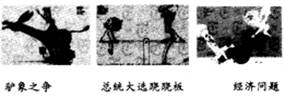 材料二  右图材料三   美国早期的议员麦迪逊认为：“没有哪个自由国家不存在党派，因为党派是自由的必然产物。”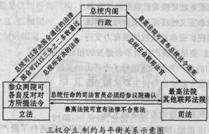 材料四  见右图请回答：（1）材料一反映了美国政治生活中的什么现象？（2分）（2）材料二的漫画与材料三所反映的实质是什么？（3分）（3）材料四的图示反映出这种制度的一个什么原则？这一原则的主要作用是什么？（3分）（4）请简要指出材料四图示中三者的相互关系。（5分） 28．阅读下列材料：材料一：任何人不能仅因为思想而受惩罚。判刑时必须始终考虑罪犯的年龄与涉世不深。父亲的罪名或所受惩罚不能玷污儿子的名声，因为每一方的命运均取决于自己的行为，而任何一方不得被指定为另一方所犯罪行的继承人。 世代相传的习俗应受到尊重和服从，但其有效性不应凌驾于理性或法律之上。                                     ——古罗马的《民法大全》材料二：国会是立法机构，由参、众两院组成……按人口比例选举产生。行政权赋予总统，总统是行政首脑、国家元首、武装部队总司令……司法权赋予最高法院的大法官，由总统经参议院同意后任命，除非渎职，任职终身。               ——《美利坚合众国宪法（1787年）》材料三：第十一条 皇帝在国际关系上为帝国的代表，以帝国的名义宣战与媾和，同外国缔结同盟及其他条约，委派并接受使节。第十二条 联邦议会与帝国议会的召集、开会、延会、闭会之权属于皇帝。第十五条 联邦议会的主席职位及其事务的领导权属于由皇帝任命的帝国宰相。第十七条 建议并公布帝国法律及监督其执行之权属于皇帝。第二十三条 帝国的全部军事力量在平时和战时受皇帝指挥。——《德意志帝国宪法》(1871年) 请回答：（1）材料一体现了古罗马法的哪些思想？（3分）（2）材料二中近代美国政体的权力中心是什么？有何目的？（2分）（3）根据材料二和材料三，指出近代美国和德国的政体各有何显著特点？（2分）造成这种差异的原因有哪些？（2分）（4）结合所学知识，简要说明材料一与材料二、三之间的区别和联系。（3分）29．自17世纪后期起约两百年的时间里，资产阶级代议制在英、美、法、德等国建立起来。各国的代议制有相同之处，但也各具特色。根据所学知识完成下列表格。(13分)项目英国德国美国法国政体行政权立法权权力中心内阁对谁负责相同点